HROMNIČNÍ KONCERTTovačovského chrámového sboru a spolupracujících hudebníků na závěr doby vánočnív neděli 2. února 2020 v 16 hodv chrámu sv. Markéty v Troubkách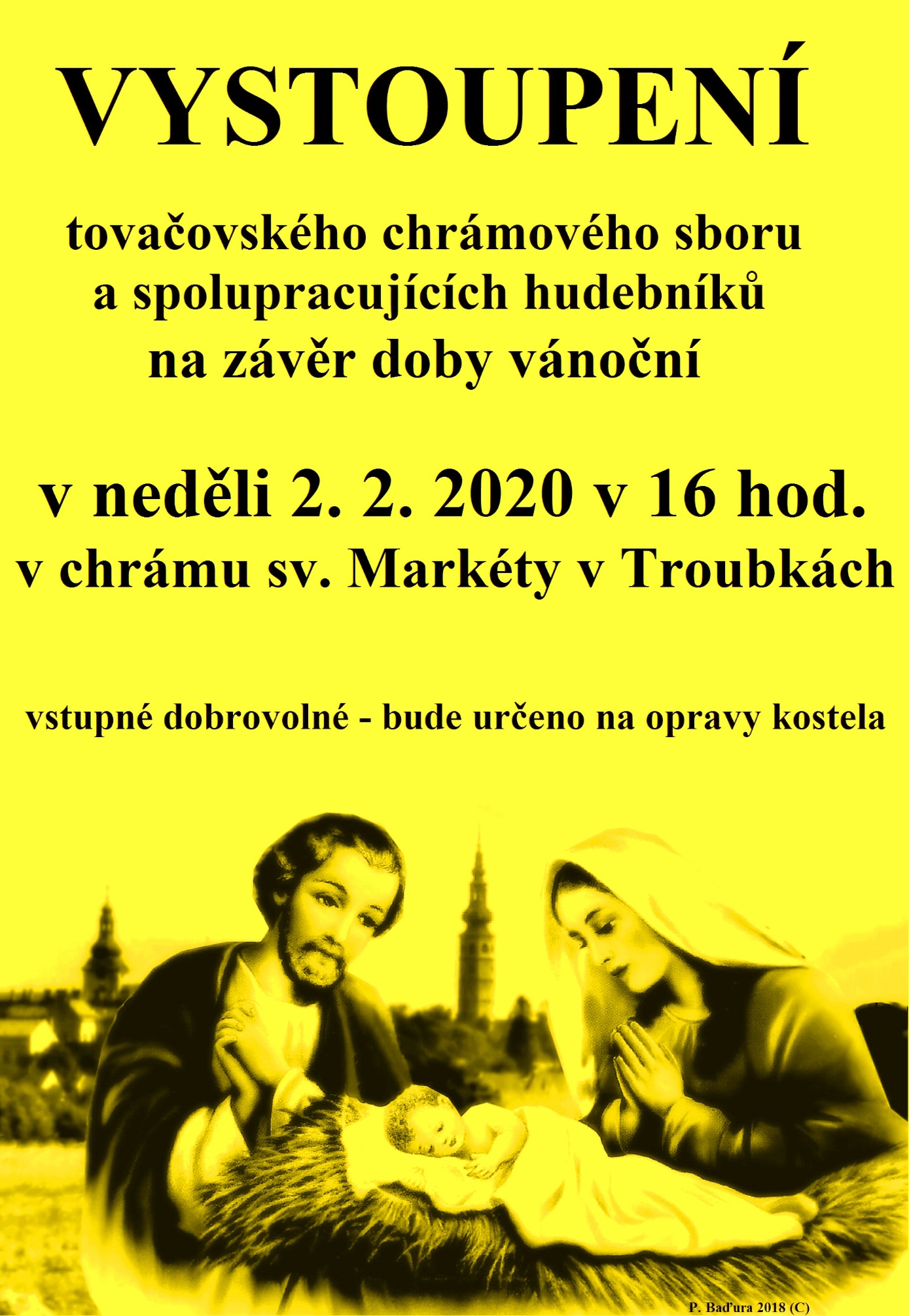 0vstupné dobrovolné – bude určeno na opravy kostela